Diagnostic X-ray Testing Frequency GuidelinesORS G1Citation: Ministry of Health. 2021. Diagnostic X-ray Testing Frequency Guidelines. Wellington: Ministry of Health.Published in November 2021 by the Ministry of Health
PO Box 5013, Wellington 6140, New ZealandHP 7957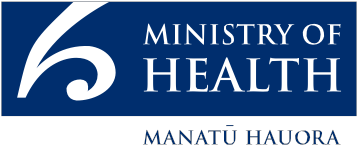 This document is available at health.govt.nzContentsIntroduction	1Contact	1Testing frequency	2References	3IntroductionThis compliance guide is advisory only. Its purpose is to provide information for managing entities, radiation practitioners, manufacturers/suppliers and service engineers on the activities associated with radiological equipment used for diagnostic X-ray procedures. It gives testing frequencies for a range of X-ray equipment used in procedures covered by the Code of Practice for Dental Radiology (ORS C4) and the Code of Practice for Diagnostic and Interventional Radiology (ORS C1).The Director for Radiation Safety (the Director) at the Office of Radiation Safety (ORS) issued this compliance guide on xx/xx/2021.ContactThe Director’s contact details are:Office of Radiation SafetyPO Box 5013	Email: orsenquiries@health.govt.nzWellington 6140	Fax: 04 496 2340Testing frequencyReferencesCauser DA, Einsiedel P, Heggie JC, et al. 2005. ACPSEM Position Paper: Recommendations for a technical quality control program for diagnostic X-ray equipment. Australasian Physical & Engineering Sciences in Medicine 28(2): 69–75. https://doi.org/10.1007/BF03178696.Heggie JCP, Barnes P, Cartwright L, et al. 2017. ACPSEM Position Paper: Recommendations for a digital mammography quality assurance program V4.0. Australasian Physical & Engineering Sciences in Medicine 40(3): 491–543. DOI: 10.1007/s13246-017-0583-x.Holroyd JR, Walker A. 2010. Recommendations for the Design of X-ray Facilities and the Quality Assurance of Dental Cone Beam CT (Computed Tomography) Systems. Health Protection Agency Radiation Protection Division. https://www.ipem.ac.uk/Scientific-Journals-Publications/Free-Publications.Ministry of Health. 2018. Code of Practice for Dental Radiology: ORS C4. Wellington Ministry of Health. https://www.health.govt.nz/publication/code-practice-dental-radiology-ors-c4.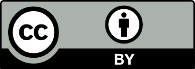 This work is licensed under the Creative Commons Attribution 4.0 International licence. In essence, you are free to: share ie, copy and redistribute the material in any medium or format; adapt ie, remix, transform and build upon the material. You must give appropriate credit, provide a link to the licence and indicate if changes were made.Type of equipmentPrimarySecondaryReference(s)Intra oral X-rayThree yearly (C4 and Causer)NACauser DA et al (2005)ORS C4Panoramic dental unit1Three yearly (C4)Yearly or two yearly (Causer)Causer DA et al (2005)ORS C4Cephalometric dental units1Three yearly (C4)Yearly or two yearly (Causer)Causer DA et al (2005)ORS C4MammographyYearlyNAHeggie JCP et al (2017) – adopted by the Royal Australian and New Zealand College of RadiologistsComputed tomography (CT) and cone beam CTYearlySix monthlyCauser DA et al (2005)Holroyd JR, Walker A (2010) – listed on Institute of Physics and Engineering and Medicine websiteFluoroscopic X-ray apparatus (fixed, mobile and benchtop)YearlySix monthlyCauser DA et al (2005)General radiographic apparatusTwo yearlyYearlyCauser DA et al (2005)Dual energy X-ray absorptiometry (DEXA)Three yearlyNACauser DA et al (2005)